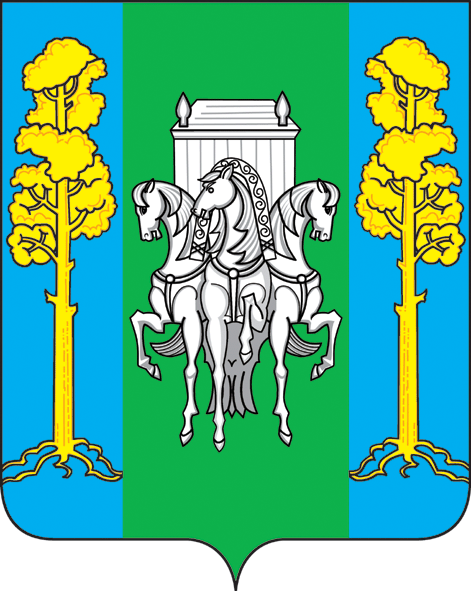 Р А С П О Р Я Ж Е Н И Еглавы   Кленовского сельского  поселенияБольшесосновского района Пермского края 26.12.2018 г.                                                                                                № 57-рОб утверждении Перечня должностей муниципальной службы, руководителей муниципальных учреждений в Кленовском сельском поселении, связанных с коррупционными рисками, при замещении которых муниципальные служащие, руководители учреждений  Кленовского сельского поселения обязаны представлять сведения о своих доходах, расходах, об имуществе и обязательствах имущественного характера, а также сведения о доходах, расходах, об имуществе и обязательствах имущественного характера своих супруги (супруга) и несовершеннолетних детей  

В соответствии с Федеральным законом от 02 марта 2007 г. N 79-ФЗ " О муниципальной службе в Российской Федерации", статьями 8, 8.1 Федерального закона от 25 декабря 2008 г. N 273-ФЗ "О противодействии коррупции"
1. Утвердить прилагаемый Перечень должностей муниципальной службы, руководителей муниципальных учреждений Кленовского сельского поселения,  связанных с коррупционными рисками, при замещении которых   служащие   обязаны представлять сведения о своих доходах, расходах, об имуществе и обязательствах имущественного характера, а также сведения о доходах, расходах, об имуществе и обязательствах имущественного характера своих супруги (супруга) и несовершеннолетних детей (прилагается).2. Контроль за исполнением настоящего распоряжения возлогается на специалиста аппарата администрации.Глава администрации сельского поселения		     	                                          Г.Ю.ПермяковаУТВЕРЖДЕН
распоряжением  главы администрации  Кленовского сельского поселения  
 от 26.12.2018 N 57Перечень должностей муниципальной службы, руководителей муниципальных учреждений Кленовского сельского поселения,  связанных с коррупционными рисками, при замещении которых   муниципальные служащие, руководители учреждений    обязаны представлять сведения о своих доходах, расходах, об имуществе и обязательствах имущественного характера, а также сведения о доходах, расходах, об имуществе и обязательствах имущественного характера своих супруги (супруга) и несовершеннолетних детей1. Глава сельского поселения - глава администрации сельского поселения2. Главный бухгалтер3. Бухгалтер4. Специалиси аппарата администрации5. Специалист по земле, имуществу и градостроительству6. Директор МБУК "Кленовский СДК"7. Директор МБУ "Кленовский ЖКХ"
